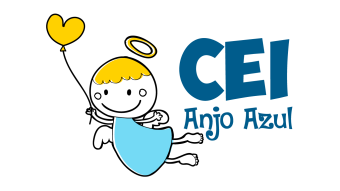 CENTRO DE EDUCAÇÃO INFANTIL ANJO AZUL COORDENADORA: MARIZANE DALL’ORSOLETA. PROFESSORAS: MÔNICA ESGANZELA BRANDINI/GRACIELI GOLDONI LOPESAUXILIARES: GRACIELI MAZIERO MURARO/ANA CRISTINAHORAS TRABALHADAS NA PLATAFORMA E WHATSAPP – 15H.TURMA: BERÇÁRIO I (MATUTINO/VESPERTINO)SUGESTÃO DE ATIVIDADE: 15-06-2020 ATÉ 19-06-2020EXPERIÊNCIA PROPOSTA A FAMÍLIA: Reconhecer seus espaços – casa, lugares, natureza; CAMPO DE EXPERIENCIA: O EU, O OUTRO E O NÓS; TRAÇOS, SONS, CORES E FORMAS; ESCUTA, FALA, TEMPO, IMAGINAÇÃO.OBJETIVO DA EXPERIÊNCIA: O OBJETIVO DESSA EXPERIÊNCIA É PROPORCIONAR A CRIANÇA QUE RECONHEÇAM OS ESPAÇOS QUE A CERCAM, COMO SUA CASA, SUA RUA.COMO BRINCAR: A FAMÍLIA PODE PROPOR A CRIANÇA UM PASSEIO, ESSE A FAMÍLIA IRÁ APRESENTAR SUA CASA, O QUE TEM AOS ARREDORES DA CASA, SE NO ESPAÇO TEM GRAMA, TERRA, PROPOR A CRIANÇA QUE SINTA A SENSAÇÃO DESSES AMBIENTES DESCALÇAS. APÓS A FAMÍLIA PODE OPTAR POR UM ESPAÇO AO AR LIVRE PARA FAZER UM PIQUENIQUE COM A CRIANÇA, DESSA FORMA INSTIGANDO VÁRIAS APRENDIZAGENS, ALIMENTAÇÃO, ESPAÇO, SENSAÇÕES, CONVIVÊNCIAS, RECONHECIMENTO DE LUGARES; A PROPOSTA É QUE A FAMÍLIA CONSIGA EXPLORAR CADA AMBIENTE DA NATUREZA COM SEU PEQUENO, DESSA FORMA INTERAGINDO COM DIVERSAS APRENDIZAGENS AO AR LIVRE.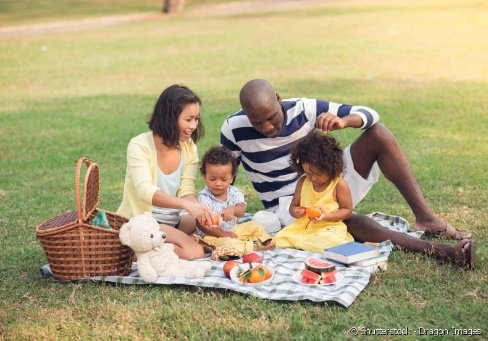 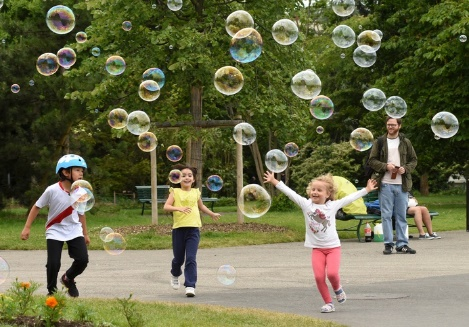 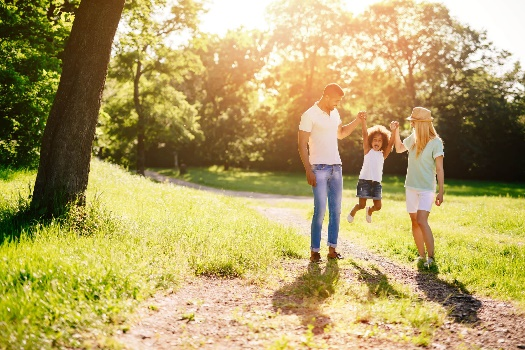 OBS: FAMÍLIAS PEDIMOS COM MUITO CARINHO PARA COMPARTILHAREM CONOSCO VIA WHATSAPP, POR FOTOS, VÍDEOS, FICARÍAMOS ENCANTADOS EM VE-LOS DESENVOLVENDO-AS.COM CARINHO E MUITA SAUDADE!PROFESSORA REGENDE: MÔNICA E GRACIELIPROFESSORA AUXILIAR:  ANA E GRACIELI M.M.MURARO – VESPERTINOLACERDÓPOLIS, 15/06/2020